GOVORNI NASTOP, 6. razredVsebina: Vse o meni – All about me!Uvod: osebni podatki (ime, priimek, rojstni dan, starost, kraj bivanja,                                         hobiji idr.).Jedro: - moja družina (predstavitev družinskih članov, hišnih                                         ljubljenčkov idr.),	 - najljubši dogodek (opis – uporabiti moraš preteklik).Zaključek: moje najljubše stvari (glasba, filmi, živali, hrana, šolski                                                         predmeti idr.).PowerPoint predstavitev (do 5 drsnic).Ključne besede (izogibaj se odstavkom, povedim).Grafični elementi (slikovni, avdio, video idr.).Prosti govor (3 – 4 minut).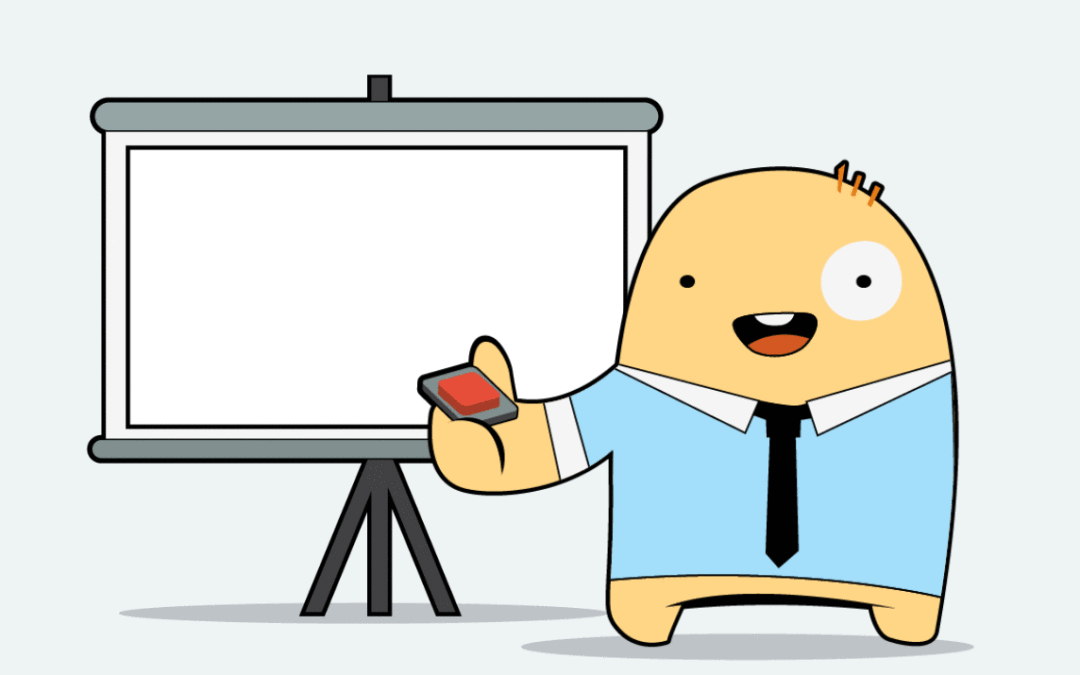 